中葡经贸洽谈交流会在京召开2019年10月11日下午，北京市贸促会在天泰宾馆举办了中葡经贸洽谈交流会，该交流会是中国北京国际科技产业博览会（以下简称科博会）推介交易板块的活动之一，科博会组委会办公室副主任、北京市贸促会副主任马长军出席会议，40余位中方企业代表和16家葡萄牙企业负责人参加洽谈对接。马长军副主任在致辞中向远道而来的葡萄牙-中国青年企业家协会代表团表示热烈欢迎；强调要通过组织会议、展览和经贸团组互访等形式，持续推动中葡经贸合作向深向好发展，为双方企业的国际化经营提供支持与帮助；同时预祝参加交流会的中葡双方企业家都能找到满意的潜在合作伙伴，发掘新的合作商机。会议宣传推介了北京市服务业扩大开放试点政策、北京冬奥会和科博会的相关情况，洽谈会分为法律、房地产、教育、公共关系等多个对接板块，中外双方企业进行B2B模式的交流对接。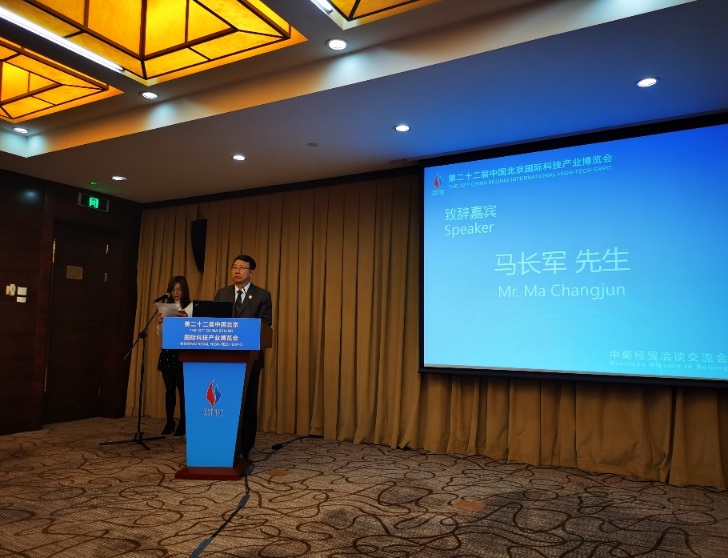 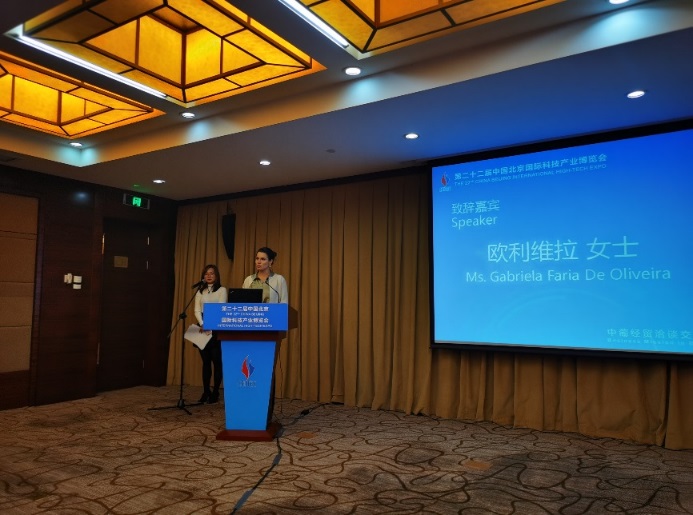 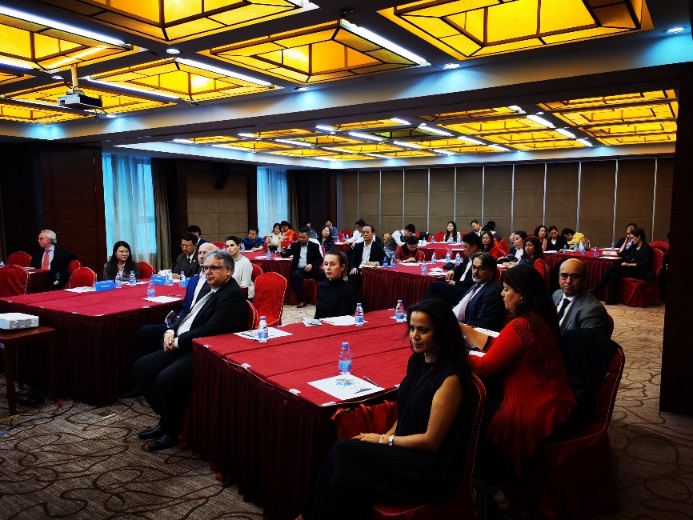 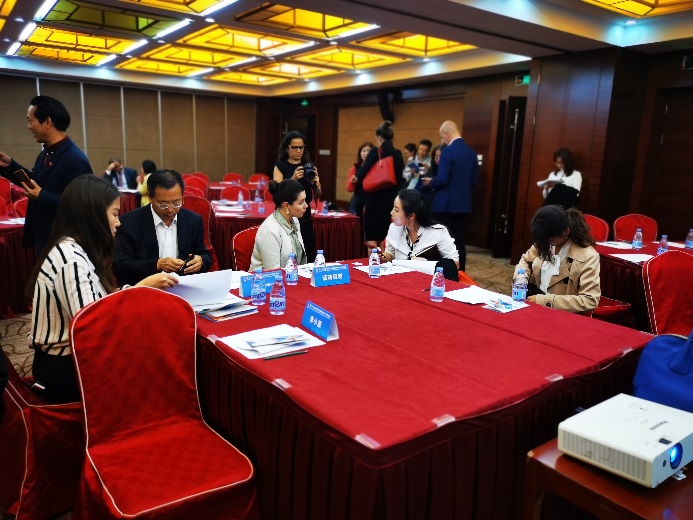 